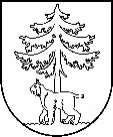 JĒKABPILS PILSĒTAS PAŠVALDĪBAIEPIRKUMU KOMISIJA Reģistrācijas Nr.90000024205Brīvības iela 120, Jēkabpils, LV – 5201Tālrunis 65236777, fakss 65207304, elektroniskais pasts vpa@jekabpils.lvJēkabpilīLĒMUMS 2017.gada 13.maijāI. INFORMĀCIJA PAR IEPIRKUMUII. INFORMĀCIJA PAR PRETENDENTIEMIII. INFORMĀCIJA PAR UZVARĒTĀJUIV. LĒMUMA PĀRSŪDZĒŠANAS KĀRTĪBAKomisijas priekšsēdētājs							L.MeldrājaKomisijas locekļi								D.Akmene										S.Lazare										A.Barkāns	Pasūtītājs:Jēkabpils pilsētas pašvaldībaIepirkumu komisijas izveidošanas pamatojums:Jēkabpils pilsētas domes 2016.gada 2.jūnija sēdes lēmums Nr.163 (protokols Nr.15, 8.§), 2016.gada 1.decembra sēdes lēmums Nr.378 (protokols Nr.32, 8.§) un 2017.gada 03.maija sēdes lēmumu Nr.175 (protokols Nr.10, 21.§)Iepirkuma nosaukums:Būvprojekta izstrāde un autoruzraudzības veikšana objektos: 1.A.Žilinska Jēkabpils mūzikas skolas pārbūve Brīvības ielā 198, Jēkabpilī, 2.Kena parka pārbūve, Jēkabpilī un 3.Dabīgās ūdens aiztures sistēmas pārbūve Filozofu ielā 15 un Vienības ielā 4A, JēkabpilīIepirkuma identifikācijas numurs:JPP 2017/22Iepirkuma pamatojums:Publisko iepirkumu likuma 9.pantsPaziņojums par plānoto līgumu publicēts IUB:24.04.2017.  Pretendenti, kas iesniedza   piedāvājumus un piedāvātās  vērtējamās līgumcenas bez PVN:SIA “JOE”1.daļa 13 045,00 euro2.daļa 22 000,00 euro 3.daļa 10 500,00 euroNoraidītie pretendenti unnoraidīšanas iemesli:SIA “JOE” piedāvājums neatbilst Nolikuma 2.pielikuma “Kvalifikācija” 1., 2., 3.daļas 2.1.1.2.apakšpunkta prasībām (attiecībā uz kritēriju – līgumcena) SIA “JOE” piedāvājums neatbilst Nolikuma 2.pielikuma “Kvalifikācija” 1., 2., 3.daļas 2.1.1.2.apakšpunkta prasībām (attiecībā uz kritēriju – līgumcena) Pretendents, kuram piešķirtas iepirkuma līguma slēgšanas tiesības un uzvarētāja piedāvātā vērtējamā līgumcena bez PVN:Nav Uzvarētāja salīdzinošās priekšrocības:NavLēmums:Publiskais iepirkums ir izbeigts bez rezultāta, saskaņā ar  PIL 9.panta trīspadsmito un piecpadsmito daļu. Pamatojums lēmuma pieņemšanai izbeigt iepirkumu bez rezultāta: iesniegti iepirkuma nolikumā noteiktajām prasībām neatbilstoši piedāvājumi.Saistītie protokoli:20.04.2017. pašvaldības iepirkumu komisijas sēdes protokols Nr.7613.05.2017. Piedāvājumu atvēršanas sanāksmes protokols Nr.9113.05.2017. Piedāvājumu vērtēšanas sēdes protokols Nr.92Pretendents, kurš iesniedzis piedāvājumu iepirkumā, un kurš uzskata, ka ir aizskartas tā tiesības vai ir iespējams šo tiesību aizskārums, ir tiesīgs pārsūdzēt pieņemto lēmumu Administratīvajā rajona tiesā Administratīvā procesa likumā noteiktajā kārtībā mēneša laikā no lēmuma saņemšanas dienas. Administratīvās rajona tiesas nolēmumu var pārsūdzēt kasācijas kārtībā Augstākās tiesas Administratīvo lietu departamentā. Lēmuma pārsūdzēšana neaptur tā darbību 